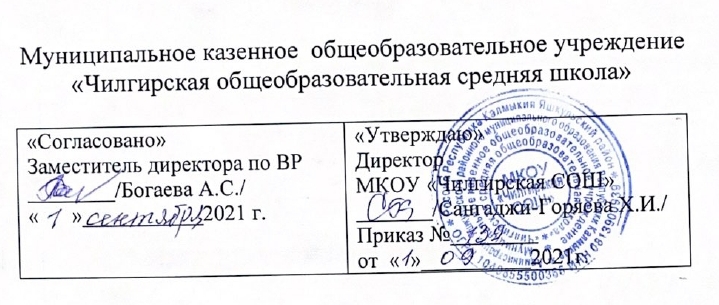 РАБОЧАЯ ПРОГРАММА по внеурочной деятельности «Моя безопасность»для 9 классана 2021-2022 учебный годСоставитель: учитель истории и обществознанияЭрдниев Мингиян АлександровичПояснительная запискаПрограмма курса внеурочной деятельности «Моя безопасность» предназначена для обучающихся 9-х классов МКОУ «Чилгирская СОШ» На реализацию данной программы отводится 70 часов. Занятия проходят два раза в неделю. Продолжительность одного занятия составляет 40 минут.Данная программа состоит из четырех разделов: мое здоровье, взаимодействие с окружающими, дорожно-транспортная безопасность, правила оказания первой помощи. Программа направлена на сохранение и укрепление физического, психологического и социального здоровья обучающихся как одной из ценностных составляющих личности обучающегося и ориентирована на достижение планируемых результатов освоения основной образовательной программы.  Цель программы: Формирование у воспитанников системы ценностных отношений к человеческой жизни, социального опыта школьника, осознание необходимости уметь применять полученные знания в нестандартной ситуации. Реализация программы позволит: привить учащимся начальные знания, умения и навыки в области безопасности жизни; сформировать у детей научно обоснованную систему понятий основ безопасности жизнедеятельности; выработать необходимые умения и навыки безопасного поведения в повседневной жизни, в случае возникновения различных опасных и чрезвычайных ситуаций. 	Задачи программы: развитие у детей чувства ответственности за свое поведение; формирование бережного отношения к своему здоровью и здоровью окружающих; стимулирование самостоятельности в принятии решений и выработка умений и навыков безопасного поведения в реальной жизни. Личностные результаты: развитие личностных, в том числе духовных и физических, качеств, обеспечивающих защищенность жизненно важных интересов личности от внешних и внутренних угроз; формирование потребности соблюдать нормы здорового образа жизни, осознанно выполнять правила безопасности жизнедеятельности; воспитание ответственного отношения к сохранению окружающей природной среды, личному здоровью как к индивидуальной и общественной ценности. Метапредметные результаты: овладение умениями формулировать личные понятия о безопасности; анализировать причины возникновения опасных и чрезвычайных ситуаций; обобщать и сравнивать по следствия опасных и чрезвычайных ситуаций; выявлять причинно-следственные связи опасных ситуаций и их влияние на безопасность жизнедеятельности человека; овладение обучающимися навыками самостоятельно определять цели и задачи по безопасному поведению в повседневной жизни и в различных опасных и чрезвычайных ситуациях, выбирать средства реализации поставленных целей, оценивать результаты своей деятельности в обеспечении личной безопасности; формирование умения воспринимать и перерабатывать информацию, генерировать идеи, моделировать индивидуальные подходы к обеспечению личной безопасности в повседневной жизни и в чрезвычайных ситуациях; приобретение опыта самостоятельного поиска, анализа и отбора информации в области безопасности жизнедеятельности с использованием различных источников и новых информационных технологий; развитие умения выражать свои мысли и способности слушать собеседника, понимать его точку зрения, признавать право другого человека на иное мнение.Коммуникативная сфера: умения информировать о результатах своих наблюдений, участвовать в дискуссии, отстаивать свою точку зрения, находить компромиссное решение в различных ситуациях. Способы и формы подведения итогов реализации программы: беседы, лекции, дискуссии, викторины, просмотр готовых презентаций и видеороликов, выполнение тестов различного уровня сложностиСодержание курса «Моя безопасность»Календарно-тематическое планирование курса внеурочной деятельностиОсновное содержаниеФормы организацииХарактеристика деятельности обучающегося	Мое здоровье (20 часов)	Мое здоровье (20 часов)	Мое здоровье (20 часов)Понятие «здоровье ребенка», его образ жизни, в который входят следующие составляющие: питание, физическая активность, отношение к вредным привычкам, психологический микроклимат, ответственность за сохранение собственного здоровья.  Правила личной гигиены, вредные привычкиБеседа, лекция, просмотр видеороликов и презентацийОбучающиеся учатся правильно относиться к своему здоровью, изучают вредные привычки и их последствия. Учатся правильно распределять свое учебное и свободное время. Формируют представление о ЗОЖВзаимодействие с окружающими (20 часов)Взаимодействие с окружающими (20 часов)Взаимодействие с окружающими (20 часов)Понятие «нормы поведения». Чувства и эмоции. Приемы бесконфликтного общения. Интернет-безопасность и социальные сети. Угроза терроризма. Беседа, лекция, просмотр видеороликов и презентаций. Анализ различных ситуаций по теме. Викторина.Формируют представление о правилах и нормах поведения в обществе. Овладевают навыками безопасного поведения на улице и в социальных сетях. Учатся разрешать конфликтные ситуацииДорожно-транспортная безопасность (14 часов)Дорожно-транспортная безопасность (14 часов)Дорожно-транспортная безопасность (14 часов)Безопасный маршрут по дороге домой, в школу и обратно. Правила поведения при переходе проезжей части. Правила поведения в общественном транспорте. Знакомство с дорожными знаками.Беседа, лекция, просмотр видеороликов и презентаций. Анализ различных ситуаций по теме. Тесты.Учатся оценивать ситуацию на дороге и во дворе. Формируют понятие дорожно-транспортной безопасности. Учатся анализировать различные ситуации. Знакомятся с дорожными знаками и выполняют тесты различного уровня сложностиПравила оказания первой помощи (16 часов)Правила оказания первой помощи (16 часов)Правила оказания первой помощи (16 часов)Правила оказания первой помощи при ожогах, переломах, ушибах, кровотечениях, обморожениях. Помощь при встрече с бродячими собаками. Беседа, лекция, просмотр видеороликов и презентаций. Анализ различных ситуаций по теме. Тесты. Викторина.Учатся анализировать, оценивать и выбирать методы помощи пострадавшим в различных ситуациях. №Тема занятиячасы№Тема занятиячасы1-2Основные правила питания растущего организма23-4Проблемы здоровья, связанные с неправильным питанием.25-6Сахар – друг или враг?27-8Физическая активность-залог успеха29-10Иммунитет 211-12Компьютер: за и против213-14Профилактика употребления психоактивных и наркосодержащих веществ215-16Влияния наркосодержащих веществ на здоровье и социальный статус человека.217-18Негативные  последствия алкоголизма и табакокурения219-20Личная гигиена221-22Нравственные нормы как правила поведения223-24Мир эмоций и чувств225-26Секреты хорошего настроения – приемы саморегуляции.227-28Приемы бесконфликтного общения 229-30Меры личной безопасности на улице231-32Как не стать жертвой вербовки233-34Интернет-безопасность.235-36Учимся говорить «нет»!237-38Социальные сети239-40Терроризм – угроза обществу241-42Правила поведения на улице243-44Правила поведения в общественном транспорте245-46Правила езды на велосипеде247-48Безопасный маршрут 249-50Дорожные знаки251-52Я- пешеход!253-54Правила следования в пешей колонне 255-56Первая помощь пострадавшему при ушибах и переломах257-58Первая помощь пострадавшему при ожогах259-60Первая помощь пострадавшему при кровотечениях261-62Первая помощь пострадавшему при потери сознания263-64Первая помощь пострадавшему при обморожениях265-66Если человек поперхнулся 267-68Если на вас напала бродячая собака269-70Правила нахождения в лесу. Укус клещей.2